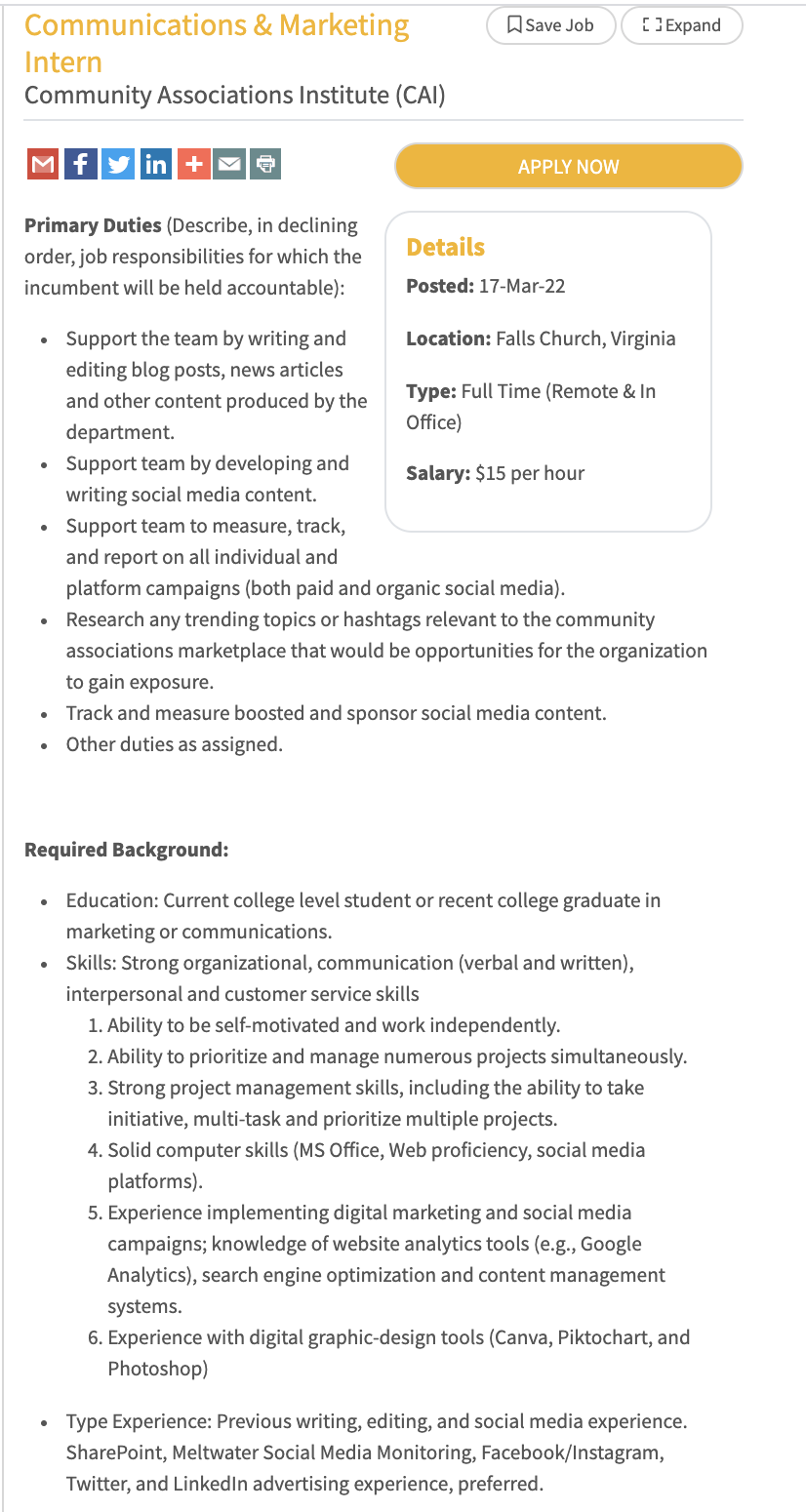 To apply, go to:  https://jobs.capitolcommunicator.com/jobs/16483128/communications-marketing-intern